По телефонам горячей линии Вы можете сообщить о местах продажи наркотиков, фактах склонения  к употреблению наркотических средств, а также получить информацию о лечении и реабилитацииСтатья 228. Незаконные приобретение, хранение, перевозка, изготовление, переработка наркотических средств, психотропных веществ или их аналогов, а также незаконные приобретение, хранение, перевозка растений, содержащих наркотические средства или психотропные вещества, либо их частей, содержащих наркотические средства или психотропные веществаНезаконные приобретение, хранение, перевозка, изготовление, переработка без цели сбыта наркотических средств, психотропных веществ или их аналогов в значительном размере, а также незаконные приобретение, хранение, перевозка без цели сбыта растений, содержащих наркотические средства или психотропные вещества, либо их частей, содержащих наркотические средства или психотропные вещества, в значительном размере – наказываются штрафом в размере до 40 000 рублей или в размере заработной платы или иного дохода осужденного за период до трех месяцев, либо обязательными работами на срок до 480 часов, либо исправительными работами на срок до 2 лет, либо ограничением свободы на срок до 3 лет, либо лишением свободы на тот же срок.Те же деяния, совершенные в особо крупном размере,  –  наказываются лишением свободы на срок от 10 до 15 лет со штрафом в размере до 500 000 рублей или в размере заработной платы или иного дохода осужденного за период до трех лет либо без такового и с ограничением свободы на срок до 1,5 лет либо без такового.Статья 228.1. Незаконные производство, сбыт или пересылка наркотических средств, психотропных веществ или их аналогов, а также незаконные сбыт или пересылка растений, содержащих наркотические средства или психотропные вещества, либо их частей, содержащих наркотические средства или психотропные вещества1. Незаконные производство, сбыт или пересылка наркотических средств, психотропных веществ или их аналогов, а также незаконные сбыт или пересылка растений, содержащих наркотические средства или психотропные вещества, либо их частей, содержащих наркотические средства или психотропные вещества,  –   наказываются лишением свободы на срок от 4 до 8 лет с ограничением свободы на срок до 1 года либо без такового.2. Сбыт наркотических средств, психотропных веществ или их аналогов, совершенный:а) в следственном изоляторе, исправительном учреждении, административном здании, сооружении административного назначения, образовательной организации, на объектах спорта, железнодорожного, воздушного, морского, внутреннего водного транспорта или метрополитена, в общественном транспорте либо помещениях, используемых для развлечений или досуга;б) с использованием средств массовой информации либо электронных или информационно-телекоммуникационных сетей (включая сеть "Интернет"),  –наказывается лишением свободы на срок от 5 до 12 лет со штрафом в размере до 500 000 рублей или в размере заработной платы или иного дохода осужденного за период до 3-х лет либо без такового и с ограничением свободы на срок до 1 года либо без такового.Статья 230. Склонение к потреблению наркотических средств, психотропных веществ или их аналогов1. Склонение к потреблению наркотических средств, психотропных веществ или их аналогов – наказывается ограничением свободы на срок до 3 лет, либо арестом на срок до 6 месяцев, либо лишением свободы на срок от 3 до 5 лет.2. То же деяние, совершенное:- группой лиц по предварительному сговору или организованной группой;- в отношении двух или более лиц;- с применением насилия или с угрозой его применения, – наказывается лишением свободы на срок от 5 до 10 лет с ограничением свободы на срок до двух лет либо без такового.Деяния, предусмотренные частями первой или второй настоящей статьи, если они:- совершены в отношении несовершеннолетнего;- повлекли по неосторожности смерть потерпевшего или иные тяжкие последствия, – наказываются лишением свободы на срок от 10 до 15 лет с лишением права занимать определенные должности или заниматься определенной деятельностью на срок до 20 лет или без такового и с ограничением свободы на срок до 2 лет либо без такового.Статья 232. Организация либо содержание притонов или систематическое предоставление помещений для потребления наркотических средств, психотропных веществ или их аналоговОрганизация либо содержание притонов или систематическое предоставление помещений для потребления наркотических средств, психотропных веществ или их аналогов -наказываются лишением свободы на срок до 4-х лет с ограничением свободы на срок до 1 года либо без такового.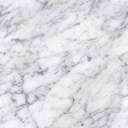 